Зиму-зимушку недаром принято считать самым волшебным временем года. Именно зимой принято подводить итоги и продумывать планы на весь следующий год и, конечно же, загадывать самые сокровенные желания в волшебную новогоднюю ночь. Для многих детей зима – самое любимое время года. Дети всех возрастов с нетерпением ждут ее прихода, когда земля укроется пушистым белым одеялом, а в домах зажгут огоньки новогодние елки. Кроме этого, зима – прекрасное время чтобы открыть для детей огромный мир народных примет о погоде, поделиться с ними накопленной веками мудростью. Зимние приметы станут для детей прекрасной возможностью узнать больше о природе, увидеть своими глазами взаимосвязь всего в ней происходящего и превратят прогулки зимой в настоящее познавательное приключение. Согласитесь, что мало какой ребенок откажется от удовольствия стать настоящим предсказателем погоды.Зимние приметы для детейПо народным поверьям красавица Зима прибывает на пегой лошадке. Слезая с лошади, Зима начинает свое колдовство: кует морозы, застилает реки и озера ледяными мостами, высыпает из одного рукава снег, а из другого – иней. Голос у Зимы молодой и звонкий, а в глазах блестит лед. От того, насколько благосклонна будет зима, как люты будут морозы, сколько снега она рассыплет по полям, зависит, каким будет будущий урожай, а значит – весь будущий год.Приметы погоды зимойПриметы погоды зимой были чем-то вроде современных сводок погоды, помогая рачительному хозяину подготовить хозяйство к холодам вовремя и перезимовать без урона. Именно поэтому приметы, свидетельствующие о близком наступлении морозов, были особенно важны. Приметы же, свидетельствующие о размере будущего урожая, помогали спланировать, сколько каких запасов следует подготовить к следующей зиме.Морозов следует ждать, если ветер гудит в трубе, а дым из трубы стоит столбом.Если кошка прячет нос под лапой и ложится близко к печке – идет похолодание.Если в лесу слышен треск, то морозы продержатся еще долго. Холодную погоду предвещают и с треском горящие в печи поленья.Если утром кричат синицы – к усилению морозов.Богатый урожай рябины предвещает суровую зиму.Если в начале зимы идет сильный снег, то в начале лета будет сильный дождь.Если декабрь выдался снежный и холодный, то и урожай будет хорошим.Если в декабре снег намело вплотную к заборам, то лето будет плохим, а если же остался промежуток – то ждать большого урожая.Если зимой гремит гром – скоро ждать крепких морозов.Если дым из трубы идет столбом – похолодает.Если в первый день февраля небо усеяно множеством звезд, то холода еще долго продержатся.Если в первый день февраля небо ясное, то весна будет ранней.Если зима бесснежная и суровая, то лето будет засушливым и жарким.Если зима теплая, то лето будет холодным.Чем больше снега на полях, тем больше будет урожай.По 15 дню февраля судят о том, как скоро ждать весну. Если в этот день метет снег, то весна придет еще не скоро.Если в Татьянин день (25 января) светит солнце – к ранней весне и раннему прилету птиц, если метет снег – к дождливому лету.Если в начале зимы дуют сильные ветры, то начало весны будет слякотным.Если кошка в доме встает на задние лапы и начинает скрести стены, то следует ждать вьюгу.Если снег начинает липнуть к деревьям, то надо ждать тепла.Если на Крещенскую неделю выпадают самые сильные морозы, то год будет урожайным.Даже самым маленьким детсадовцам будет интересно узнать о зимних приметах, а также осенних весенних и летних, и научиться ими пользоваться. Для более легкого восприятия, приметы зимы для малышей можно облечь в стихотворную форму.Также предлагаю завести дневник природы и записывать в него  все приметы , что бы не забыть .  А потом сравнить совпадают  ли они . 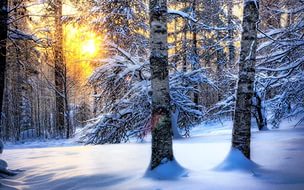 